SUPPORTING INFORMATIONEugenol-acacia gum based bifunctional nanofibers as potent anti-fungal transdermal substituteFigure S1: The growth inhibiting activity of pure PVA, AG,  EUG, CD, IC and blank NF was evaluated against A) C. albicans and; B) C. glabrata planktonic cells for 5 h in sabouraud dextrose broth. The inhibition was calculated in terms of CFU and represented as percent growth inhibition.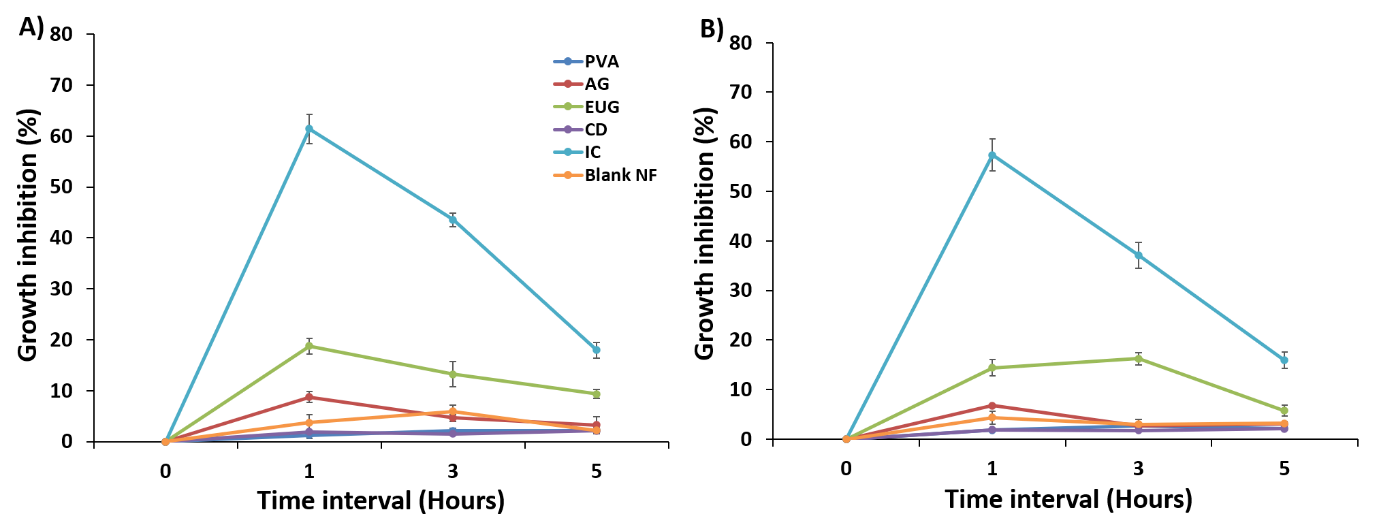 Figure S2: The biofilm A) inhibition; and B) eradication activity of free EG at different concentrations against CA and CG was studied in 96-well plate in RPMI media and biofilm was quantified in terms of metabolic activity using XTT reduction assay.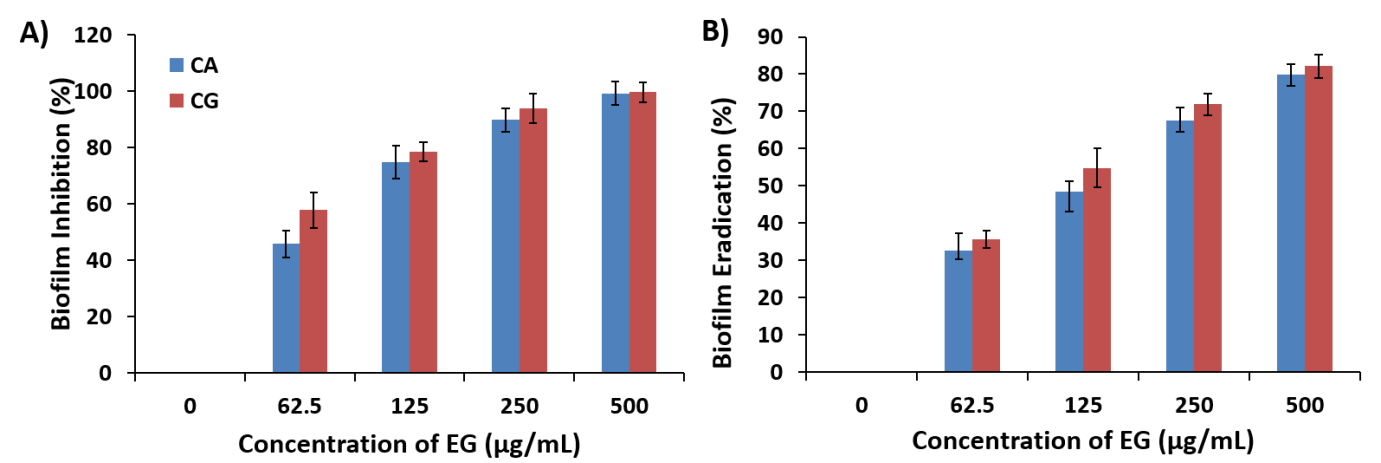 Figure S3: Surface roughness analysis of CA and CG biofilm treated with EG-NF as compared to control biofilm. For roughness calculation, AFM images of CA and CG biofilm samples were used in NOVA software, provided with the instrument.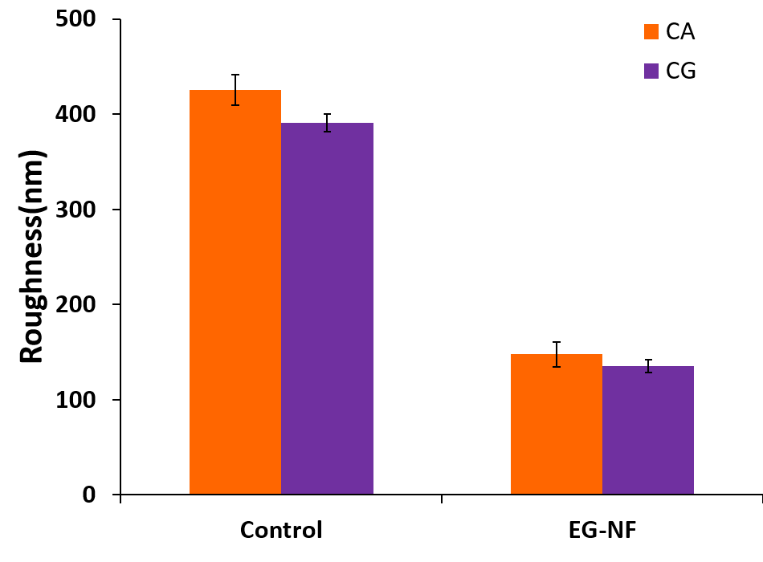 Table S1: biofilm inhibitory and eradication concentration of EG and EG-NF in CG and CAStrainsEG oilEG oilEG in EG-NFEG in EG-NFStrainsBIC80 (µg/mL)BEC80 (µg/mL)BIC80 (µg/mL)BEC80 (µg/mL)CA250 500250> 250CG125500125250